СОВЕТ  ДЕПУТАТОВДОБРИНСКОГО МУНИЦИПАЛЬНОГО РАЙОНАЛипецкой области18-я сессия VI-го созываРЕШЕНИЕ04.04.2017г.                                    п.Добринка	                                   № 141- рсОб итогах работы Совета депутатов Добринского муниципального района за 2016 годАнализируя информацию председателя Совета депутатов Добринского муниципального района об итогах работы Совета депутатов Добринского муниципального района за 2016 год, Совет депутатов Добринского муниципального района отмечает, что за отчетный период проведено 9 сессий, на которых рассмотрено  более 80 вопросов, отнесенные к компетенции представительного органа муниципального района. В течение года серьезное внимание уделялось осуществлению текущего и промежуточного контроля за ходом исполнения бюджета района.  	В минувшем году совершенствование нормотворческой деятельности осуществлялось через проведение предварительной правовой экспертизы проектов нормативных правовых актов в органах прокуратуры, что позволило максимально снизить процент актов реагирования со стороны контролирующих органов.По вопросам, требующим общественной экспертизы, проводились публичные слушания. В своей работе Совет депутатов руководствовался принципами открытости и гласности. Главной задачей взаимодействия Совета депутатов со средствами массовой информации являлось полное и объективное информирование населения района о деятельности депутатского корпуса.  Нормативно-правовые акты, принятые районным Советом и затрагивающие интересы населения, регулярно публиковались в районной газете «Добринские вести».    Главное место в работе депутата занимает  работа с избирателями своего  избирательного округа.  Совет депутатов Добринского  муниципального образования и работники аппарата принимали активное участие в мероприятиях по подготовке и проведению выборов депутатов Государственной  Думы Федерального Собрания Российской Федерации и Липецкого областного Совета депутатов.    В течение всего отчетного периода председателем, депутатами, работниками аппарата Совета депутатов  района оказывалась консультативная помощь представительным органам сельских  поселений района, главам и специалистам администраций сельских поселений по подготовке и оформлению проектов нормативных правовых актов.  В целом депутатами Совета  депутатов района проделана большая работа, план исполнен в полном объёме.   На основании вышеизложенного, Совет депутатов Добринского муниципального районаРЕШИЛ:1.Принять к сведению информацию председателя Совета депутатов Добринского муниципального района об итогах работы Совета депутатов  за 2016 год.2.Депутатам Совета депутатов Добринского муниципального района активизировать работу с избирателями в своих избирательных округах,  особое внимание уделять работе по исполнению наказов избирателей и своих предвыборных программ.  Председатель Совета депутатовДобринского  муниципального района	                    	    	       М.Б.Денисов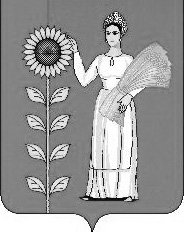 